Top 10 Recycling Tips 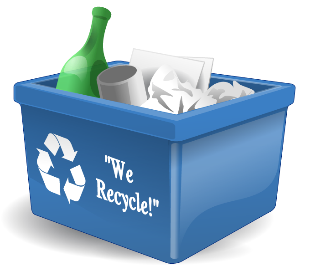 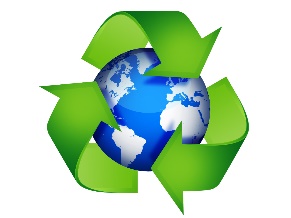 Created by Belford Primary School’s Eco Council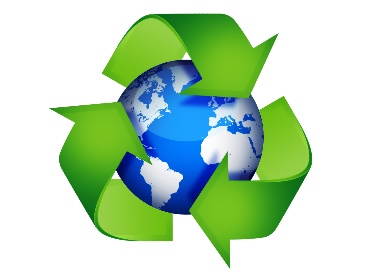 Top Tip 1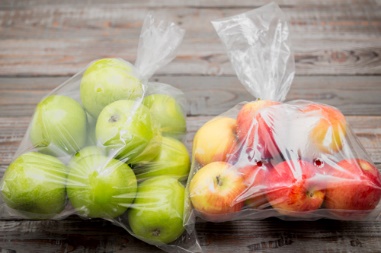 Buy fruit not in plastic bagsTop Tip 2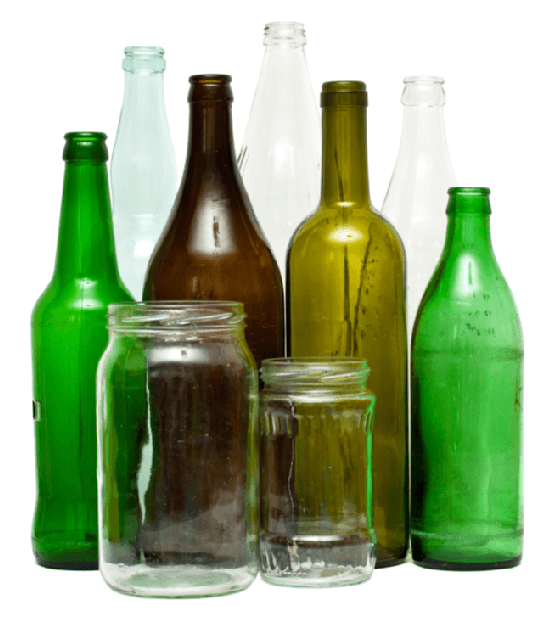 Take glass jars and bottles to the bottle banksTop Tip 3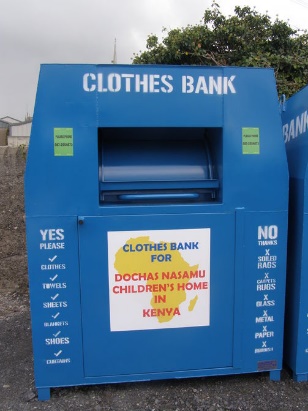 Put old clothes in clothing banksTop Tip 4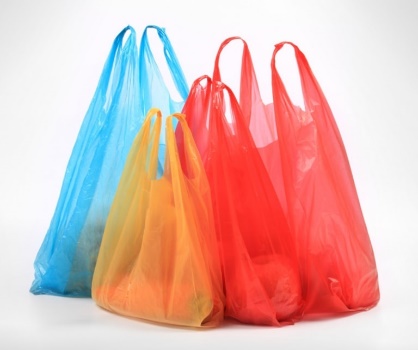 Reuse plastic carrier bagsTop Tip 5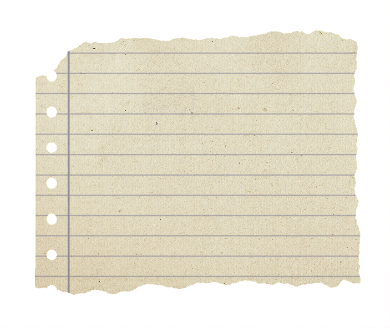 Use scrap paper for notesTop Tip 6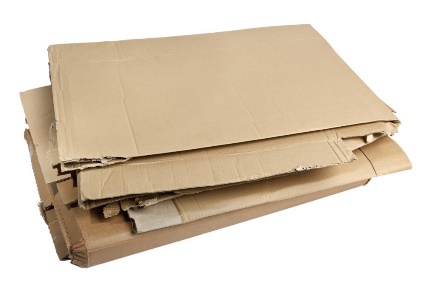 Flatten cardboard boxes so you can fit more in your binTop Tip 7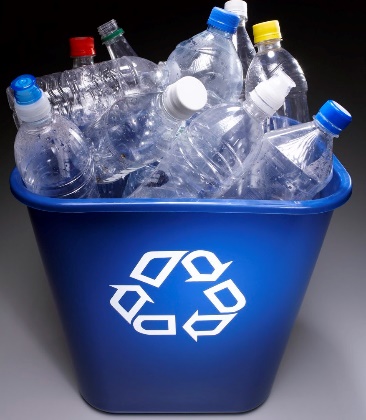 All plastic bottles can be recycledTop Tip 8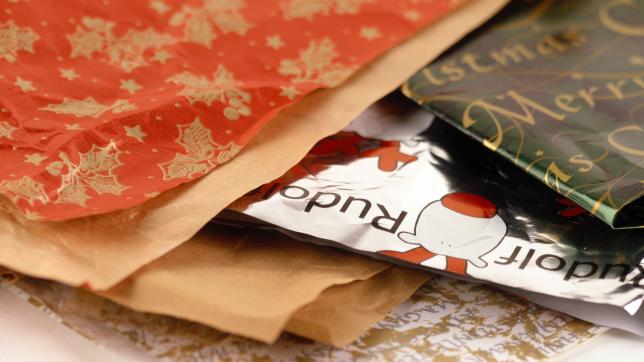 Recycle wrapping paper, envelopes and cardTop Tip 9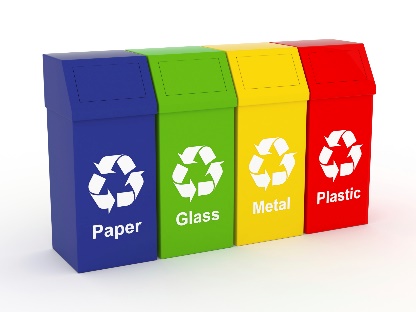 Make sure you use the correct bins when recyclingTop Tip 10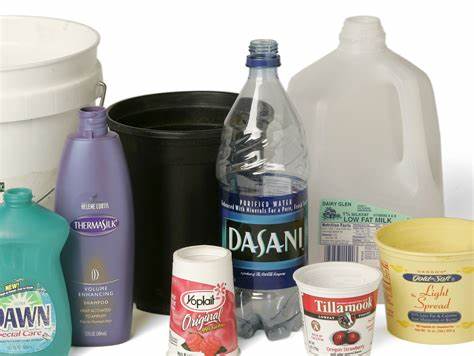 Wash out recyclable food containers. Use the end of your dish water to quickly rinse out milk cartons, tin cans, jars etc, this saves water too!